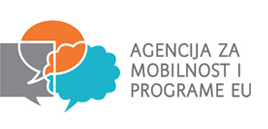 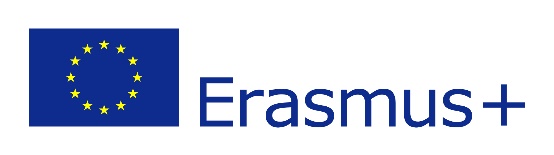 Nositelj projekta: Obrtničko-industrijska škola u ImotskomBroj ugovora: 2018-1-HR01-KA102-047059Naziv projekta: „Zapošljivost - snovi i stvarnost“Razdoblje provedbe: od  01.09.2018. do 31.08.2019.Vrijednost projekta: 75.372,00 EURImotski, 16.10. 2018.g.Predmet:Imenovanje povjerenstva za odabir učenika za sudjelovanje u projektu Zapošljivost - snovi i stvarnost“Nakon odobrenja projekta u okviru Poziva na dostavu projektnih prijedloga za program Erasmus+ za 2018.g. za Ključnu aktivnost 1 Projekata mobilnosti iz područja strukovnog obrazovanja i osposobljavanja ravnatelj Nediljko Biočić, imenovao jepovjerenstvo koja će izvršiti odabir učenika, prijavljenih na interni natječaj za sudjelovanje na stručnom usavršavanju u Portugalu, Italiji i Španjolskoj, prema uvjetima koji su u natječaju za odabir istih.Imenovano povjerenstvo je:1. Nediljko Biočić, ravnatelj2. Zorica Kujundžić, koordinatorica projekta3. Zrinka Jonjić, prof.engleskog jezika ( 2.član projektnog tima)4. Nikola Dragun, stručni učitelj kuhar . Povjerenstvo će tražiti mišljenje ostalih nastavnika struke (o učeniku) i razrednika (o učeniku i suradnji sa roditeljima), te izraditi kriterij, način bodovanja i objaviti rang listu izabranih učenika.Koordinatorica projekta: Zorica KujundžićProgram Erasmus+ financiran je od EU, a u Republici Hrvatskoj provodi ga Agencija za mobilnost i programe Europske unije (AMPEU).